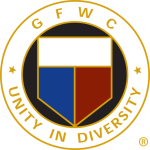 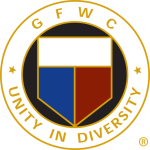 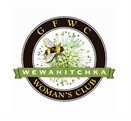 Attn:  All Non-profit OrganizationsWe are not ducking around! Prepare for feathers, fun, and a whole lot of quacking! The GFWC Wewahitchka Woman’s Club is thrilled to introduce our first-ever Duck Derby Community Event on Saturday, March 9, 2024, at Lake Alice Park. We are counting on our amazing community to add some extra feathers and need your help to make it just DUCKY!This will be a community family day. All nonprofits are invited to participate. Your group can distribute information and fundraise as well. All booths are encouraged to decorate using the DUCK theme. In lieu of an event fee, groups are asked to donate a prize worth at least $30 for the Duck Derby Community Event prize list. These prizes will be used for runners up in the Rubber Duck Race, overall winners in the Wewa Cross Country Team “People” 5k and other ways. Suggestions for prizes: business gift cards, themed baskets, in-kind cards from local services.Duck Derby Community Event Schedule8:00 am – 9:30 am: Group Set up.9:00 am:  Start of WHS Cross Country Team 5k Duck Run10:00 am: Community Event Begins - Welcome and opening remarks by the Wewa Women’s Club. Awards to winners of the Wewahitchka Cross Country Team 5k Duck Run10:00 am - 3:00 pm: Nonprofit Booths and ActivitiesKid Games and Activities; Food Sales (We are not getting for profit vendors, if we have clubs that want to sell breakfast/lunch items)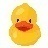 Entertainment12:30 pm- 1:00 pm: Releasing of Rubber Ducks in Lake Alice2:30 pm: Prize Ceremony3:00 pm:  Breakdown of EventYES! We want to be a part of the “DUCK DERBY COMMUNITY EVENT”
If your group sets up and participates in the Duck Derby, you will receive credit from the “adoption” sale of Ducks! The sooner you say YES, we can add your group to the Adoption papers!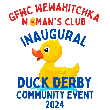 As you know time is flying by……. So we are asking you to email your response ASAP 
(by January 13, 2024) to gfwcwewawomansclub@gmail.com   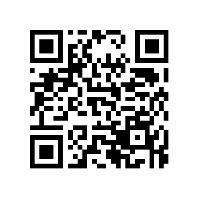 